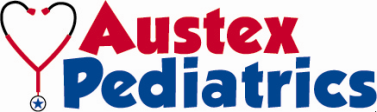 I authorize Austex Pediatrics to release medical records for the patient(s) listed below:_______________________________________________________
(NAME)

_______________________________________________________
(ADDRESS)

_______________________________________________________
(CITY)				(STATE)				(ZIP)

_______________________________________________________
(PHONE)						(FAX)The purpose of this request (ex: moving, insurance change, etc.):_______________________I understand that the information in this health record may include information relating to communicable disease, Acquired Immunodeficiency Syndrome (AIDS), or Human Immunodeficiency Virus (HIV), genetic testing or screening, behavioral or mental health, alcohol/drug (substance) abuse or any such related information. I understand this information will be provided within 15 business days from receipt of request and that a fee for preparing and furnishing this information may be charged.Signature______________________________________________Date________________________________Printed Name________________________________________Relationship____________________________FIRST NAMELAST NAMEDATE OF BIRTH